BOARD OF TRUSTEES FOR THE TOWN OF LUTHER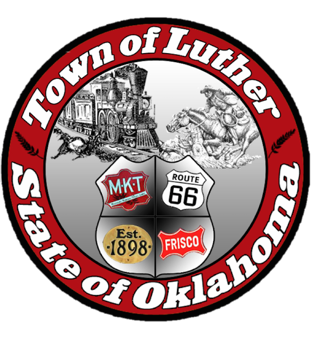 L.P.W.A. MEETING AGENDAMINUTESIn accordance with the Open Meeting Act, Section 311, The Town of Luther, County of Oklahoma, 119 S. Main Street, hereby calls a L.P.W.A. Meeting of the Luther Board of Trustees, Tuesday, July 10th at 7:00 p.m. at The Luther Community Building, 18120 East Hogback Road, Luther, OK 73054.Call to order.Roll Call… All presentDetermination of a quorum… YesApproval of the minutes for the following L.P.W.A. meetings, May 24 LPWA, May 31 LPWA, June 5 LPWA, June 14 LPWA, June 19 LPWA, June 28 LPWA, as prepared by the Town Clerk/Treasurer and subject to additions or corrections by the Board of Trustees.Motion to approve as written: P. Cavin… 2nd: J. Roach… Unanimous Yes Vote.Report of the Treasurer.Motion to approve as written: J. Roach… 2nd: T. Langston… Unanimous Yes Vote.Review of claims including payroll.Motion to approve as written: L. Jackson… 2nd: J. Roach… Unanimous Yes Vote.Trustee Comments.No ActionTrustee Four (Jason Roach)Consideration, discussion and possible action to re-plumb Well #4 per DEQ (Approx $1,000).Tabled from the June 28 planning  meeting.Tabled until August 14 regular LPWA meeting. New Business: In accordance with the Open Meeting Act, Title 25 O.S. 311.A.9, new business is defined as any matter not known about or which could not have been reasonably foreseen prior to the time of posting the agenda.No new businessCitizen participation:  Citizens may address the Board during open meetings on any matter on the agenda prior to the Board taking action on the matter. On any item not on the current agenda, citizens may address the Board under the agenda item Citizen Participation. Citizens should fill out a Citizen’s Participation Request form and give it to the Mayor. Citizen Participation is for information purposes only, and the Board cannot discuss, act or make any decisions on matters presented under Citizens Participation. Citizens are requested to limit their comments to two minutes.No ActionAdjourn.Motion to adjourn: T. Langston… 2nd: J. Roach… Unanimous Yes Vote.____transcribed 07/11/2018 by____Kim Bourns, Town Clerk/Treasurer*Agenda Posted Monday, July 9th, 2018 at Luther Town Hall, on the website at www.townoflutherok.com and on Facebook at The Town of Luther, prior to 7:00pm